Numeracy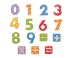 Literacy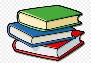 HWB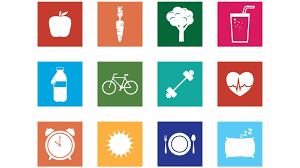 Other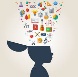 Education CityTry playing some numeracy games and activities.Education CityTry some literacy activities. Take part in Joe Wicks morning workouts. (see our class blog for link)Complete your own personal project of your choice. This could be completed as a power point or a written task. Number Sequences and patternsCan you write or say number sequences to 100 or 50. Count in 2s, 3s, 5s and 10s.Challenge: Instead of starting at 0 try starting at different numbers e.g 26Create your own secret agent alphabet using symbols or numbers. Spell out your name and family members names using your new secret agent code.Can you make your own breakfast?Make a healthy breakfast menu with a variety of choices.Post a message on the class blog about your learning.SumdogYou will find your new password for Sumdog and username on our class blog page.Create a word art picture filled with compliments for someone that means a lot to you!Listen to some relaxing music and draw a picture to show how you are feeling.STEM challenge.Can you design and construct your own blanket fort/den?WeightCan you measure out ingredients from a recipe to cook or bake something tasty.Or select 5 items from your food cupboard. Look at the weight and sort from heaviest to lightest. Try again with 5 different items.Read a book and complete some activities on GigletsCreate your own piece of outdoor art. You could paint leaves or create patterns using what you find.Have a look at #GSCAtHome on YouTube at 10am each day for some science with Glasgow Science Centre.